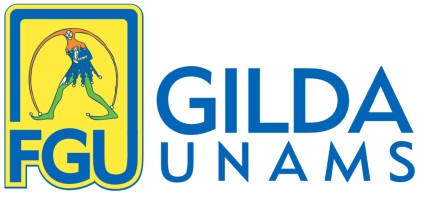 00198 ROMA, Via Aniene, 14 – tel. 068845095 - 068845005 email: rsu.naz@gilda-unams.it - www.gilda-unams.it                	 All’Amministrazione/Commissione Elettorale per le elezioni delle RSU di                                                               _______________________________________                                                               _______________________________________                                                      Lista dei candidati della GILDA-UNAMSPer le elezioni della RSU dell’Amministrazione _____________________________________________________I seguenti lavoratori dipendenti dell’Amministrazione sopra citata dichiarano di non aver sottoscritto altre liste per l’elezione della RSU, e di sottoscrivere la lista GILDA-UNAMS.La/il sottoscritta/o _______________________________________  presentatore della lista GILDA-UNAMS dichiara, ai sensi dell’art.18 del “Regolamento per la disciplina delle elezioni della RSU” che le firme dei sottoscrittori sono autentiche. Luogo e data ___________________________Il presentatore di lista______________________________ N.COGNOMENOMELUOGO E DATA DI NASCITA12345678N.COGNOMENOMEFIRMA123456789101112131415